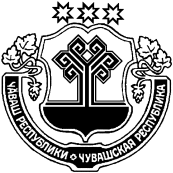 О назначении дополнительных выборов депутатов Собрания депутатов  Большеатменского сельского поселения Красночетайского района Чувашской Республики третьего созывапо одномандатным избирательным округам №1 и №719 мая 2019 годаВ соответствии с пунктом 3 статьи 49 Закона Чувашской Республики  от    25 ноября 2003 года № 41 «О выборах в органы местного самоуправления в Чувашской Республике» Собрание депутатов Большеатменского сельского поселения  Красночетайского района Чувашской Республики  р е ш и л о:1.Назначить дополнительные выборы депутатов Собрания депутатов Большеатменского сельского поселения  Красночетайского района Чувашской Республики третьего созыва  по одномандатным избирательным округам №1 и №7   19 мая 2019 года.2. Опубликовать настоящее решение в периодическом печатном издании «Вестник Большеатменского сельского поселения» и в районной газете" Пирен пурнас".3. Направить настоящее решение  в Красночетайскую территориальную избирательную комиссию.Председатель Собрания депутатовБольшеатменского сельского поселения                                                        М.И.ЯрадаеваЧĂВАШ РЕСПУБЛИКИХĔРЛĔ ЧУТАЙ РАЙОНĔМАН ЭТМЕН ЯЛ ПОСЕЛЕНИЙĚН ДЕПУТАТСЕН ПУХĂВĚ ЧУВАШСКАЯ РЕСПУБЛИКА КРАСНОЧЕТАЙСКИЙ РАЙОНСОБРАНИЕ ДЕПУТАТОВ БОЛЬШЕАТМЕНСКОГО СЕЛЬСКОГО ПОСЕЛЕНИЯ ЙЫШĂНУ 26.02.2019   1 №Ман Этмен ялĕРЕШЕНИЕ26.02.2019 № 1д. Большие Атмени